Iona School for Ministry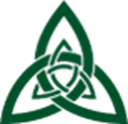 Apologetics One:Doing Theology Outside the Walls3 Year, Track(s)January 2023Bishop Andy DoyleStudy GuideBook Report PresentationPreview these two books: Narrative Apologetics by Alister McGrath andThe End of Apologetics by Myron Penner. (It is my experience the Penner book is more scholarly and McGrath a bit easier of a read.)Meet with your classmates and divide the books between.  Each group pick a different book of the two books. As a group divide the work. You may for instance divide the chapters among you. There are 12 chapters total and each book is about the same size. I would recommend given class size divide up equally to accomplish this task. Work together and come prepared (as a group) to present a book report in class on Saturday morning. Be creative as creativity is important. One group presented using a Jeopardy format, another created a Kahoot, another group did a song, and last year a group did bingo (you can use bingobaker.com). You will have 30 minutes for presentation and then we will talk about the presentation as a group. 
Your presentation of the author’s material needs to be in writing too. I would recommend that it is organized by chapter, heading, and important concepts for each chapter. Don’t forget to use footnotes so your fellow students can find the pages. This way each group gets two book outlines for future reference. You will turn this into me and share it with each other. This way you will have two resources when this part of the class is finished.I thought I would send along a few examples of apologetics for you in video form. This is a link to an online folder where I have collected a few videos for you. I think you will find a few go well with Myron Penner’s work and a few go well with Alister McGrath’s. Having examples of what they are talking about can be helpful. You do not have to watch each one in its entirety unless you are interested.

https://www.dropbox.com/sh/muiykjml32jv3oq/AAAO6ksC7iMh8majQP2XSDO5a?dl=0

Also, in the folder you will find a previous lecture on video. 

I will be lecturing from a variety of texts but will be using material found in: 
Imaginative Apologetics ed by Andrew Davison. 

You do not need to watch my previous lecture prior to class – it is there for your use as needed. You are to collect questions from your reading, conversation, and send them along prior to our time together. 
Finally, please review your final exam for the class. It is an essay and you will want to prepare for it prior to arriving. We will go over materials that will help with the essay and even do a few practice examples to prime the pumps before you are set loose to write. This essay is a primer for your project due at the end of the year. This project due in June will be similar to the Deacon integration paper. Iona School Exam for SaturdayDear All, I am sending this out to you in advance because I believe that you will be better prepared for it when you get to class. You will be given two hours in class to write the following essay.You need to know that the essay is part of your homework for the final day of class in June. So, think wisely about a topic of interest and the apology you may want to make as you lead the class discussion on your last day at Iona!Essay Exam SaturdayPlease write a 300 Word Essay on A Proposal for your Final Paper: Contemporary Apologetics Synthesis Paper.
Today’s exam will be to write a proposal. This will be the groundwork that will launch your thinking through your class work with Patrick Hall and then with me on your last day. 
Your essay should lay out a particular cultural/contextual issue you would like to deal with, a doctrine of the church from which you will make your case, the scriptures that go with that doctrine, and proposes an outline of conversation. 
We expect you to use scripture, theology (a doctrine, virtue ethics, and character), and contemporary theologians/missiologists to write your apology.Remember you are writing in a post rational culture. You want to think about apologetics less as insisting on true propositions. We are going to work on this together in class to get you started. You may work in groups to build your ideas before writing.You may work on this based upon your readings and videos and arrive with an outline or rough draft. Though that is not required.You will be given 2 hours in class to write the paper.